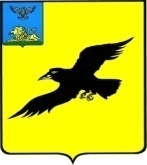 ИЗБИРАТЕЛЬНАЯ КОМИССИЯ ГРАЙВОРОНСКОГО ГОРОДСКОГО ОКРУГА ПОСТАНОВЛЕНИЕРассмотрев заявление члена участковой избирательной комиссии избирательного участка № 497 срока полномочий 2018-2023 годов, Избирательная комиссия Грайворонского городского округа постановляет:Исключить из состава участковой избирательной комиссии № 497следующего члена с правом решающего голоса:	 - Сребняк Эльвиру Гарьевну, 1993 года рождения, образование высшее, заведующую столовой МБОУ «СОШ с УИОП» г. Грайворон, предложенную собранием избирателей по месту жительства. 2. Назначить в состав участковой избирательной комиссии № 497 из резерва составов участковых избирательных комиссий Гора – Подольской сельской территории следующего члена с правом решающего голоса:	 - Гнитий Светлану Дмитриевну, 1976 года рождения, образование высшее, главного специалиста комитета финансов и налоговой политики администрации Грайворонского городского округа, предложенную для зачисления в резерв составов участковых избирательных комиссий Гора – подольской сельской территории Грайворонского городского округа срока полномочий 2018 – 2023 годов, собранием избирателей по месту жительства.	3. Направить настоящее постановление в Избирательную комиссию Белгородской области, разместить на официальном сайте Администрации Грайворонского городского округа в разделе «Избирательная комиссия» в информационно-телекоммуникационной сети «Интернет».4. Контроль за исполнением настоящего постановления возложить на секретаря Избирательной комиссии Грайворонского городского округа Л.А. Угольникову.	Председатель     Избирательной комиссииГрайворонского городского округа                                     С.В. Краснокутский 	Секретарь     Избирательной комиссииГрайворонского городского округа                                      Л.А. Угольникова 2 августа 2021 года№ 67/406-1О внесении изменений в состав участковойизбирательной комиссии избирательного участка № 497 Гора - Подольской сельской территории срока полномочий 2018-2023 годов